19.03.2020					LekcjaTemat: Rodzaje ostrosłupów.https://youtu.be/Tb3hmPJx0NsWiadomości z podręcznika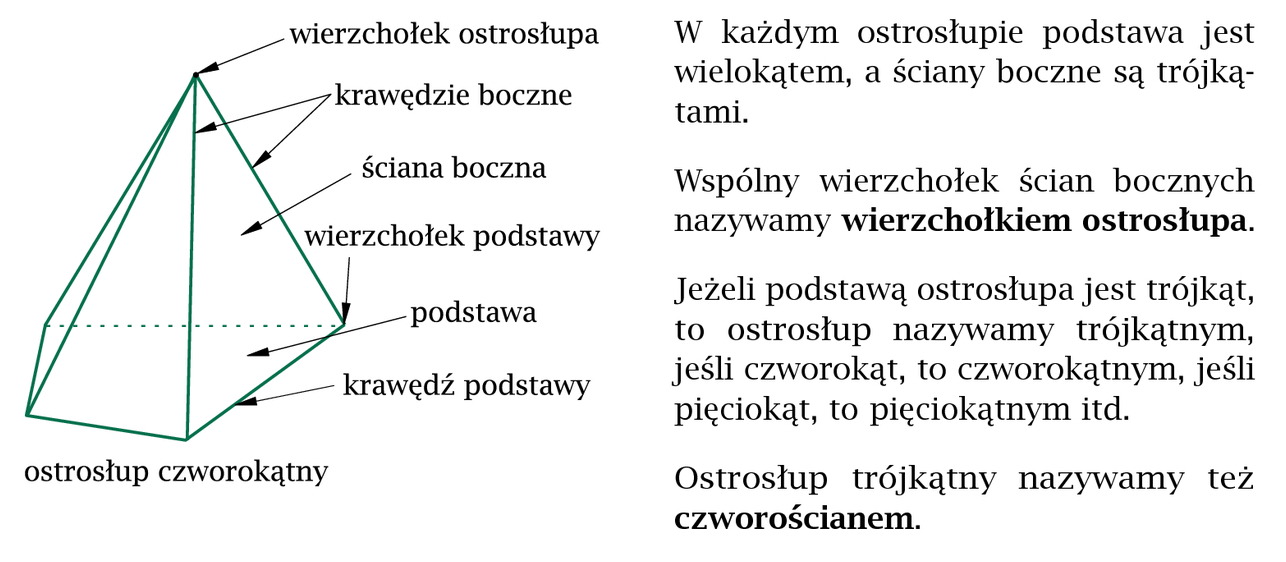 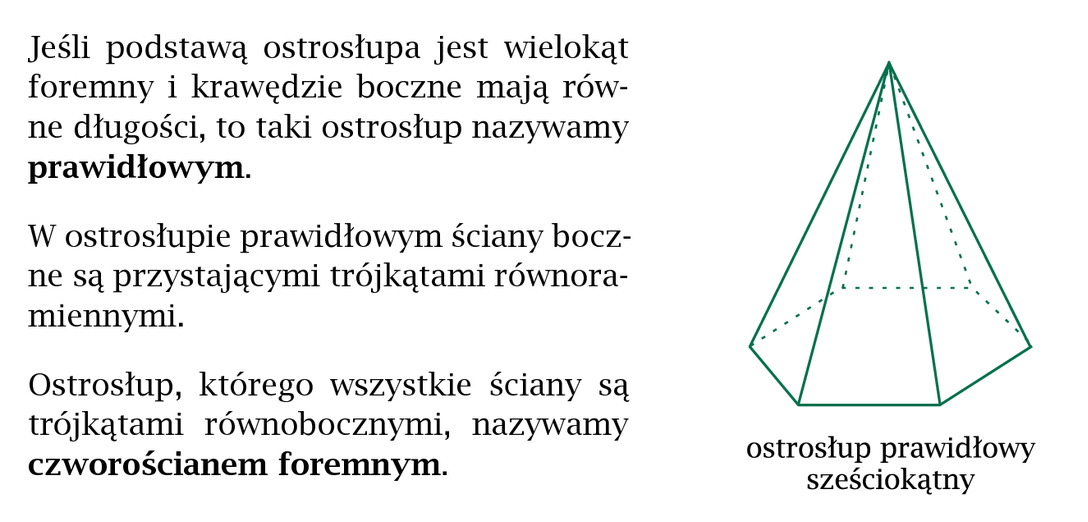 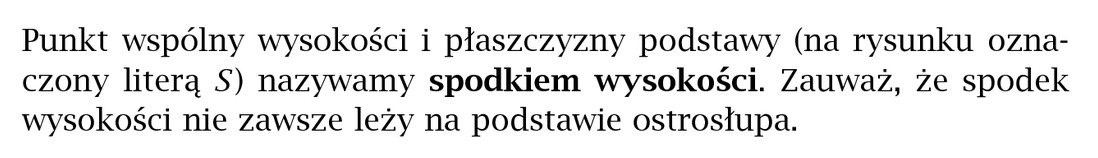 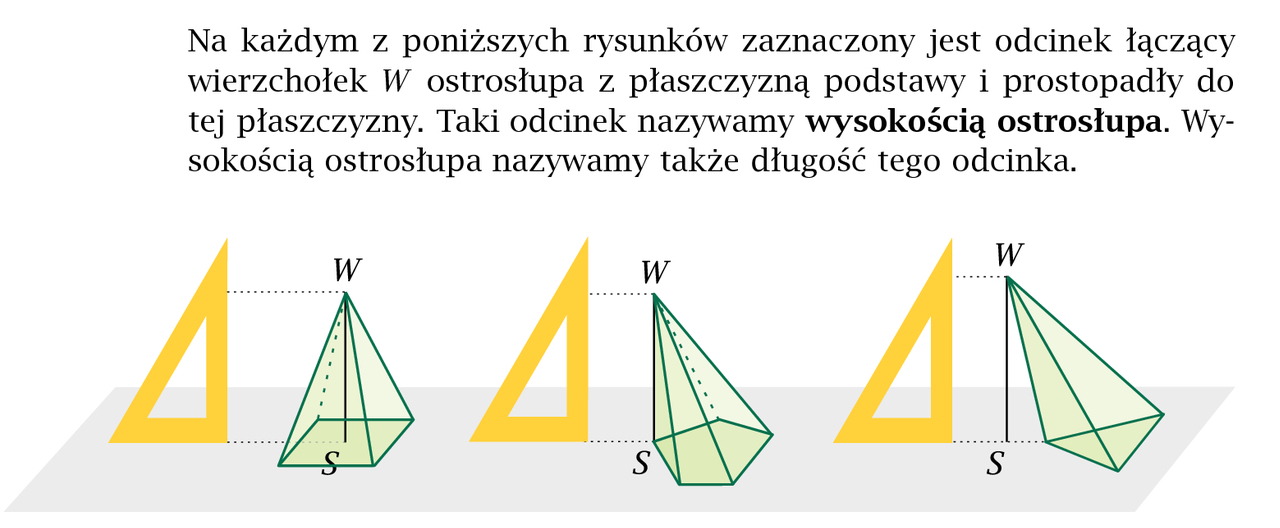 Proszę zapoznać się z wiadomościami w podręczniku str.180 i 181 lub obejrzeć film https://youtu.be/nZNbbB9vng8Praca domowa zad. z podręcznika od 1 do 8 (6 zadań do wyboru) oraz sprawdź, czy umiesz str. 181, 182, 183, a także od 14 do 19 zad. ze str. 201 (wybieramy 3 dowolne zadania)Termin realizacji 24 marca 2020 r.Zamieszczam również link do arkuszy egzaminacyjnych, które proszę rozwiązać:https://cke.gov.pl/egzamin-osmoklasisty/arkusze/Pytania można kierować na adres e-mailowy monikaderda@wp.pl